«Новогодние старты – 2019»II этап ТЕХНИЧЕСКАЯ ИНФОРМАЦИЯМЕСТНОСТЬ И КАРТЫРайон соревнований: юго – восточнее п. Колхозная Ахтуба (Центр соревнований 48.700548, 44.828789)Границы: север – автомобильная дорога Волгоград – Ср. Ахтуба, сельскохозяйственные поля; юг – ерик Прорва; запад – ерик Старая Ахтуба, СНТ «Юбилейное» и восток – ерик Старая Ахтуба.Местность: типичный пример водно - аккумулятивного рельефа. Район насыщен старицами, пойменными грядами и ямами. Растительный покров неравномерен, примерно 45% площади карты, преимущественно лиственный, зачастую труднопроходим. Сеть дорог, троп развита средне, сезонные следы перемещения животных и вывоза дров в карте не указаны. Грунт твердый.  Примеры карт: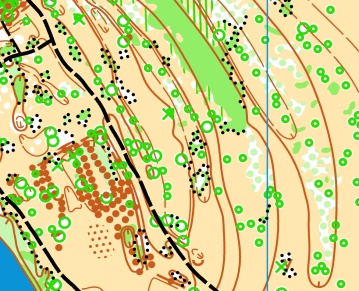 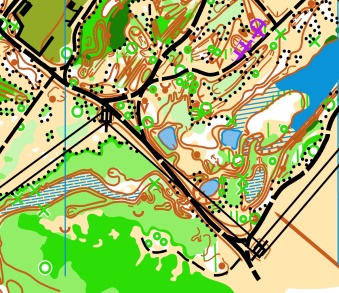 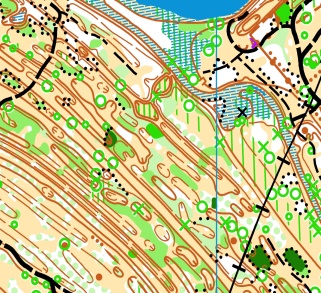 Вид программы: 22 декабря 2019 г., кросс - классика 0830021511ЯСпорткарта: Масштаб карты – 1:7 500, высота сечения рельефа 2,5 метра. Год составления 2019, автор С. Васильев. Исполнена в знаках ISOM 2017 (с обновлениями 2019 г.).           Дистанции спланированы с акцентом на детальное ориентирование, поиск КП может стать настоящим испытанием для участников. Дистанции будут требовать постоянной концентрации на чтении карты, частые изменения направления и длины этапов. Пересечение «Частной территории» показанной знаком 520 («Закрытая территория») категорически запрещено, даже если она не огорожена забором!ВНИМАНИЕ: при пересечении проселочной дороги с малоинтенсивным движением, спортсмены должны проявить бдительность и осторожность.ПАРАМЕТРЫ ДИСТАНЦИЙОБЩИЕ ПОЛОЖЕНИЯ          Технология изготовления тиража не обеспечивает защиту карт от влаги. На линии предварительного старта участникам может быть предоставлена возможность вложить карты в пакеты. Система контроля прохождения дистанций SFR. Легенды дистанций впечатаны в карты участников, дополнительно могут быть предоставлены на линии предварительного старта. Аварийный азимут: АА 90 – ВОСТОК (для всех групп), до ерика Старая Ахтуба, далее в центр соревнований.М 217.1 км23 кпЖ 216.0 км19 кпМ 356.9 км19 кпЖ 355.7 км 15 кпМ 554.6 км16 кпЖ 554.2 км13 кпМ 164.2 км13 кпЖ 163.9 км12 кпOPEN1.6 км7 кпКонтрольное время – 100 минутКонтрольное время – 100 минутКонтрольное время – 100 минутКонтрольное время – 100 минутКонтрольное время – 100 минутКонтрольное время – 100 минут